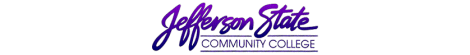 Goal Progress ReportGoal Progress ReportProgram:Biology: JeffersonReport period:Report period:2020-20212020-2021What has your unit accomplished from the goals you proposed in the second year of your most recent Strategic Plan? What has your unit accomplished from the goals you proposed in the second year of your most recent Strategic Plan? What has your unit accomplished from the goals you proposed in the second year of your most recent Strategic Plan? What has your unit accomplished from the goals you proposed in the second year of your most recent Strategic Plan? GoalsRequest & Justification/ResourcesGoal ProgressStrategies Implemented & Follow-upInstall Projection Technology in the five biology laboratories Will allow us to be consistent with the laboratories on the three other campusesIn the spring, projectors were installed in all five biology laboratories.   Survey faculty on projector use in the labs now that most labs have returned to campus Increase the number of functional microscopes Enhance the laboratory experience for our students Used CARES funding to increase the number of microscopes in each of our labs.   Will survey faculty to determine how they are using the microscopes in the various labs.  Develop Course Based Undergraduate Research Experiences  (CURE) Enhance the student laboratory experience This has been on hold because of the pandemic.   Will continue to maintain relationships with faculty at UAB  Explore the adoptions OER for each course Minimize student costs and ensure students have access to materials on day 1 Full time faculty have assessed and adopted OER for BIO 101, BIO 104, BIO 201, BIO 202, and BIO 220Faculty at Jefferson have been using the listed OER and will meet to discuss any issues around implementation Maintain adequate computer technology Ensure faculty have access to the technology needed to maintain a quality educational experienceReplaced computers greater than 4 years old Worked with IT to purchase or update equipment as needed Update classrooms, laboratories and common areas as needed Ensure classrooms are modern and functional  Received  approval to purchase desks and chairs and submitted order.  Still waiting for them to be delivered.  Chalkboards that were falling apart in RCH 245 were replaced with whiteboards. Will survey faculty on how improvements have impacted their classes. Submission date:08/23/21Submission date:08/23/21Submitted by: Erin K Arnold Submitted by: Erin K Arnold 